Remote Learning                 Year: 5               Week beginning: 15.11.21   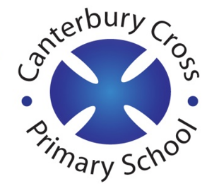 Email address to return completed work to: 5Q  remotelearning5q@cantcros.bham.sch.uk  5H  remotelearning5h@cantcros.bham.sch.uk  Day 1:Subject:Day 1:Literacy To explore a texthttps://classroom.thenational.academy/lessons/to-explore-a-text-60vp6eDay 1:MathsDoubling and halving strategies https://classroom.thenational.academy/lessons/doubling-and-halving-strategies-65hpacDay 1:Foundation subjectWhat is a chemical reaction and how can we identify them?https://classroom.thenational.academy/lessons/what-is-a-chemical-reaction-and-how-can-we-identify-them-c4t34d Day 1:PE linkTry a physical workouthttps://www.youtube.com/watch?v=L_A_HjHZxfIDay 2:Subject:Day 2:Literacy To investigate suffixes:-able and -ible https://classroom.thenational.academy/lessons/to-investigate-suffixes-able-and-ible-69h6atDay 2:MathsUsing derived facts to multiply mentally https://classroom.thenational.academy/lessons/using-derived-facts-to-multiply-mentally-69j3ctDay 2:Foundation subjectTime to get active!https://classroom.thenational.academy/lessons/time-to-get-active-cth62c Day 2:PE linkPE with Joe Wickshttps://www.youtube.com/watch?v=sX05HHni9Wk&list=PLyCLoPd4VxBsXs1WmPcektsQyFbXTf9FO&index=6Day 3:Subject:Day 3:Literacy To explore relative pronounshttps://classroom.thenational.academy/lessons/to-explore-relative-pronouns-74v62cDay 3:MathsCalculating flexiblyhttps://classroom.thenational.academy/lessons/calculating-flexibly-c8up2dDay 3:Foundation subjectSaying the month of your birthdayhttps://classroom.thenational.academy/lessons/saying-the-month-of-your-birthday-74r38d Day 3:PE linkCan you keep up with the pace?https://www.youtube.com/watch?v=T8jI4RnHHf0Day 4:Subject:Day 4:Literacy To generate vocabulary to describe a settinghttps://classroom.thenational.academy/lessons/to-generate-vocabulary-to-describe-a-setting-cmvk2tDay 4:MathsShort multiplication https://classroom.thenational.academy/lessons/short-multiplication-c8v64cDay 4:Foundation subjectCan I improve my essay about Christianity?https://classroom.thenational.academy/lessons/can-i-improve-my-essay-about-christianity-70v62d Day 4:PE linkKidz bop dance along!https://www.youtube.com/watch?v=sHd2s_saYsQDay 5:Subject:Day 5:Literacy To develop a rich understanding of words associated with chaos and confusionhttps://classroom.thenational.academy/lessons/to-develop-a-rich-understanding-of-words-associated-with-chaos-and-confusion-cdgkce.Day 5:MathsLong multiplication https://classroom.thenational.academy/lessons/long-multiplication-68u38tDay 5:Foundation subjectCombining output deviceshttps://classroom.thenational.academy/lessons/combining-output-devices-6dgk8r Day 5:PE linkPE with Joe Wickshttps://www.youtube.com/watch?v=-8o8wMgAT-Y&list=PLyCLoPd4VxBsXs1WmPcektsQyFbXTf9FO&index=4